MINISTERUL FINANȚELOR       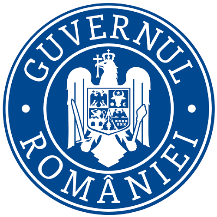 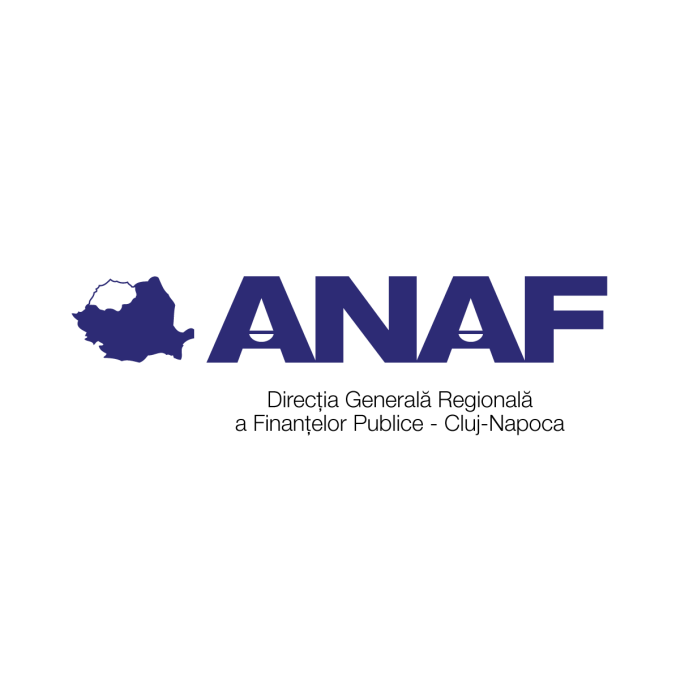 Agenția Națională de Administrare FiscalăDirecția Generală Regională a Finanțelor Publice Cluj-NapocaServiciul Asistență pentru ContribuabiliNr. CJR_DEC_ 4692/11.05.2023Către         : Direcția Generală Regională a Finanțelor Publice Cluj-Napoca                Compartimentul de Comunicare, Relații Publice și Mass Media          În atenţia	 : Domnului Radu Alin, consilier superior Ref.		 : Adresa nr. CJR-DGR 18641/06.09.2019De la	 : Direcția Generală Regională a Finanțelor Publice Cluj- Napoca               Serviciul Asistență pentru ContribuabiliStimate domn,Urmare  adresei Dvs. nr.  CJR-DGR 18641/06.09.2019, vă transmitem alăturat modificările legislative cu caracter general și specific, pe diferite tipuri de activități, publicate în Monitorul Oficial, în luna Aprilie  2023:1.  Ordinul președintelui Agenției Naționale de Administrare Fiscală nr. 473/2023 pentru modificarea Ordinului președintelui Agenției Naționale de Administrare Fiscală nr. 1.443/2019 privind procedurile de agreare și selecție a practicienilor în insolvență de către Agenția Națională de Administrare Fiscală (Monitorul Oficial nr. 287 din 6 Aprilie 2023)► Modifică și completează Ordinul președintelui Agenției Naționale de Administrare Fiscală nr. 1443/2019 privind procedurile de agreare și selecție a practicienilor în insolvență de către Agenția Națională de Administrare Fiscală, după cum urmează:1. La articolul 2 alineatul (5), partea introductivă a literei c) se modifică, prin excepţie de la prevederile lit. b), la nivelul Direcţiei Generale Regionale a Finanţelor Publice Bucureşti se constituie comisia de selecţie de la nivelul administraţiei pentru administrarea contribuabililor mijlocii, pentru efectuarea selecţiilor contribuabililor mijlocii care deţin creanţe mai mici de 10.000.000 lei.2. La articolul 7, alineatul (2) se modifică pentru contribuabilii care înregistrează creanţe în cuantum mai mare de 10.000.000 lei inclusiv, selecţia practicienilor care urmează a fi propuşi judecătorului - sindic de către organul fiscal central se efectuează de către comisia de selecţie constituită la nivelul Agenţiei Naţionale de Administrare Fiscală.3. La articolul 7, alineatul (3) se modifică, pentru contribuabilii care înregistrează creanţe în cuantum de până la 10.000.000 lei, selecţia practicienilor care urmează a fi propuşi judecătorului-sindic de către organul fiscal se efectuează de către comisiile de selecţie constituite în condiţiile prevăzute de art. 2 alin. (3) din Ordinul președintelui Agenției Naționale de Administrare Fiscală nr. 1443/2019.► reglementează că procedura de selecţie pentru contribuabilii care înregistrează creanţe între 5.000.000 lei şi 10.000.000 lei pentru care, la data intrării în vigoare a Ordinului președintelui Agenției Naționale de Administrare Fiscală nr. 473/2023, există solicitarea de efectuare a selecţiei practicienilor care urmează a fi propuşi judecătorului-sindic de către organul fiscal, se efectuează de către comisiile constituite în condiţiile prevăzute de art. 2 alin. (3) din Ordinul preşedintelui Agenţiei Naţionale de Administrare Fiscală nr. 1.443/2019 privind procedurile de agreare şi selecţie a practicienilor în insolvenţă de către Agenţia Naţională de Administrare Fiscală, cu modificările şi completările ulterioare. 		2. Ordonanța de Urgență nr. 20/2023 pentru modificarea și completarea Legii nr. 207/2015 privind Codul de procedură fiscală, precum și pentru modificarea Ordonanței Guvernului nr. 6/2019 privind instituirea unor facilități fiscale (Monitorul Oficial nr. 290 din 6 Aprilie 2023)I. Modifică și completează Legea nr. 207/2015 privind Codul de procedură fiscală► modifică art. 184 alin. (1), 186 alin. (4) și 193 alin. (4), și completează art. 193 cu un nou alineat, alin. (4^1), în sensul stabilirii obligației contribuabililor de a constitui garanții în procent de minim 50% din valoarea obligațiilor fiscale restante ce fac obiectul înlesnirilor la plată, pentru a beneficia de eșalonarea la plată pe o perioadă de cel mult 5 ani, în situația în care contribuabilii dețin bunuri în proprietate insuficiente pentru a constitui garanțiile prevăzute la art. 193 alin. (13) –(15), după caz, din Codul de procedură fiscală. În cazul în care debitorii nu pot constitui garanția de minim 50%, aceștia pot beneficia de eșalonare la plată pe o perioadă de cel mult 6 luni. În ambele situații, penalităţile de întârziere cuprinse în certificatul de atestare fiscală nu se amână la plată şi se includ în eșalonare;► modifică art. 184 alin. (6), în sensul excluderii din sfera eșalonării la plată a obligaţiilor fiscale care reprezintă accize;► abrogă prevederile art. 193 alin. (2) referitoare la plafoanele obligațiilor eșalonate la plată sub care nu este necesară constituirea de garanții de către debitori;► completează art. 194 alin. (1) cu o nouă condiție de menținere a eșalonării la plată, respectiv de achitare a accizelor nestinse la data comunicării deciziei de eşalonare la plată şi care nu fac obiectul eşalonării la plată, în termen de cel mult 30 de zile de la data comunicării acestei decizii, având în vedere că acestea au fost excluse din sfera de acordare a eșalonării la plată;► modifică art. 195 alin. (2) și art. 209^5, alin. (2), reducându-se numărul cererilor de modificare a eșalonării la plată, de la două cereri la o singură cerere;► abrogă art. 195 alin. (5) și art. 209^5 alin. (5), referitoare la aprobarea unei alte perioade de eșalonare la plată la cererea contribuabilului;► modifică art. 200 alin. (1) precum și art. 209^10 alin. (1) în sensul reducerii la o singură dată într-un an calendaristic sau fracţie de an calendaristic, a posibilității debitorului de a solicita menţinerea unei eşalonări a cărei valabilitate a fost pierdută, dacă cererea depusă de debitor în acest scop este aprobată de organul fiscal înainte de executarea garanţiei sau înainte de stingerea tuturor obligaţiilor fiscale care au făcut obiectul eşalonării la plată, după caz;► completează art. 209^1 alin. (6), în sensul că nu intră în sfera eșalonării la plată, în formă simplificată, obligațiile fiscale care reprezintă accize, precum și impozitele și contribuțiile sociale obligatorii cu reținere la sursă sau reținute prin stopaj la sursă astfel cum sunt definite la art. 7 pct. 47 din Codul fiscal și taxele aferente activităților din domeniul jocurilor de noroc, astfel cum sunt reglementate în Ordonanţa de urgenţă a Guvernului nr. 77/2009 privind organizarea şi exploatarea jocurilor de noroc, cu modificările și completările ulterioare;► Completează art. 209^4 alin. (1) cu două noi condiții de menținere a eșalonării la plată, în formă simplificată, respectiv de:- achitare a accizelor și a taxelor aferente activităților din domeniul jocurilor de noroc, nestinse la data comunicării deciziei de eşalonare la plată şi care nu fac obiectul eşalonării la plată, în termen de cel mult 30 de zile de la data comunicării acestei decizii, având în vedere că acestea au fost excluse din sfera de acordare a eșalonării la plată în formă simplificată;- achitare a impozitelor și contribuțiilor sociale obligatorii cu reținere la sursă sau reținute prin stopaj la sursă, nestinse la data comunicării deciziei de eşalonare la plată şi care nu fac obiectul eşalonării la plată, în termen de cel mult 60 de zile de la data comunicării acestei decizii, având în vedere că acestea au fost excluse din sfera de acordare a eșalonării la plată în formă simplificată.► Modifică art. 209^7 alin. (1) în sensul creșterii nivelului dobânzii datorate în cazul eșalonării la plată, în formă simplificată, de la 0,01% la 0,02% pentru fiecare zi de întârziere;► Abrogă art. 209^12 astfel încât să nu se mai acorde concomitent o eșalonare la plată (clasică) și eșalonare la plată simplificată;► stabilește că prevederile Ordonanței de Urgență nr.20/2023  se aplică în cazul cererilor de eșalonare la plată, precum și în cazul cererilor de modificare/ menținere a eșalonării la plată, depuse după data intrării în vigoare a Ordonanței de Urgență nr.20/2023.II. Modifică Ordonanța Guvernului nr. 6/2019 privind instituirea unor facilități fiscale► prevede că debitorul poate depune o singură cerere de modificare a deciziei de înlesnire la plată într-un an calendaristic sau, după caz, într-o fracțiune de an calendaristic;► prevede că debitorul poate solicita organului fiscal competent menținerea unei înlesniri la plată a cărei valabilitate a fost pierdută din cauza nerespectării anumitor condiții, o singură dată într-un an calendaristic sau într-o fracțiune de an calendaristic, dacă depune o cerere în acest scop înainte de stingerea tuturor obligațiilor bugetare care au făcut obiectul înlesnirii la plată;► stabilește că prevederile Ordonanței de Urgență nr.20/2023  se aplică în cazul cererilor de restructurare a obligațiilor bugetare, precum și în cazul cererilor de modificare/menținere a înlesnirilor la plată, depuse după data intrării în vigoare a Ordonanței de Urgență nr.20/2023. 	 3. Ordinul președintelui Agenției Naționale de Administrare Fiscală nr. 420/2023 pentru aprobarea modelului și conținutului formularului „Notificare de conformare emisă de organul de inspecție fiscală”, a procedurii de notificare și a periodicității de emitere, precum și pentru modificarea anexei nr.1.a la Ordinul președintelui Agenției Naționale de Administrare Fiscală nr. 3.711/2015 privind modelul și conținutul formularelor și documentelor utilizate în activitatea de inspecție fiscală (Monitorul Oficial nr. 291 din 6 Aprilie 2023)► aprobă modelul și conținutul formularului „Notificare de conformare emisă de organul de inspecție fiscală”, prevăzută în anexa nr. 1 la ordin;►aprobă procedura de notificare și periodicitatea de emitere a formularului „Notificare de conformare emisă de organul de inspecție fiscală”, prevăzută în anexa nr. 2 la ordin;► modifică și înlocuiește anexa nr. 1.a «Aviz de Inspecție Fiscală» la Ordinul președintelui Agenției Naționale de Administrare Fiscală nr.3711/2015 privind modelul și conținutul formularelor utilizate în activitatea de inspecție fiscală, cu anexa nr. 3. 		4. Ordinul președintelui Agenției Naționale de Administrare Fiscală nr. 417/2023 pentru modificarea și completarea Ordinului președintelui Agenției Naționale de Administrare Fiscală nr. 675/2018 privind aprobarea metodelor indirecte de stabilire a veniturilor și a procedurii de aplicare a acestora (Monitorul Oficial nr. 292 din 7 Aprilie 2023)► modifică și completează Ordinul președintelui Agenției Naționale de Administrare Fiscală nr. 675/2018 privind aprobarea metodelor indirecte de stabilire a veniturilor și a procedurii de aplicare a acestora;► prevede dispoziții referitoare la activitatea preliminară de notificare într-o secțiune distinctă în cadrul acestei proceduri, cuprinde activitățile realizate în procedura de notificare, detalierea persoanelor care fac obiectul notificării, a celor exceptate de la notificare, precum și modelul notificării de conformare raportat la modificările legislative.► Aprobă modelul notificării de conformare prevăzute la art. 140^1 din Legea nr. 207/2015 privind Codul de procedură fiscală, cu modificările și completările ulterioare, precum și modul de comunicare și păstrare a notificării, prevăzute în anexa nr. 2, cu privire la:-  riscul de neconformare la declararea veniturilor impozabile și perioada în care prezintă acest risc;- posibilitatea reanalizării situației fiscale și, după caz, a depunerii sau corectării declarațiilor fiscale pentru această perioadă;► Stabilește persoanele care fac obiectul notificării de conformare:a) persoanele fizice din lista persoanelor fizice propuse pentru efectuarea verificării situației fiscale personale conform art. 11 lit. b);b) persoanele fizice pentru care în cadrul analizelor de risc efectuate în cazurile prevăzute la art. 3 alin. (2) lit. a) se stabilește un risc de neconformare la declararea veniturilor impozabile conform art. 138 alin. (2) lit. a) din Codul de procedură fiscală, propuse pentru efectuarea verificării situației fiscale personale.5. Ordonanța de Urgență nr. 21/2023 privind Statutul lucrătorului cultural profesionist (Monitorul Oficial nr. 297 din 7 Aprilie 2023) ► reglementează regimul juridic și fiscal aplicabil lucrătorilor culturali profesioniști, măsurile de susținere și dezvoltare a carierei lor profesionale și formele de organizare colectivă a acestora;► Reglementează că, pentru a fi înregistrat în registrul lucrătorilor culturali profesioniști, ca lucrător cultural profesionist, solicitantul trebuie să fi realizat, în anul fiscal anterior solicitării de înregistrare, cel puțin 50% din veniturile supuse impozitului pe venit, așa cum sunt acestea definite în titlul IV „Impozitul pe venit” din Legea nr. 227/2015 privind Codul fiscal, cu modificările și completările ulterioare, cumulat, din:a) venituri din cesiunea drepturilor de autor sau a drepturilor conexe;b) activități independente din categoria celor enumerate în anexă;c) contracte individuale de muncă pe durată determinată, pentru activități culturale și în domeniul cultural, ajunse la termen până la data depunerii cererii de înregistrare.► stabilește că în calculul venitului nu intră veniturile obținute de persoana fizică din exploatarea dreptului de autor sau a drepturilor conexe dobândite prin cesiune sau moștenire și nici din cesiunea dreptului de autor pentru opere științifice sau pentru programe de calculator;  ► reglementează modalitatea de înregistrare fiscală a lucrătorului cultural profesionist la Agenția Națională de Administrare Fiscală, după înregistrarea în registrul lucrătorilor culturali profesioniști;► prevede că veniturile obținute în temeiul unor contracte de desfășurare a activității culturale încheiate după înscrierea persoanei fizice în registru constituie venituri din activități independente, pentru care lucrătorii culturali profesioniști datorează impozit și contribuții sociale obligatorii, așa cum sunt ele prevăzute pentru veniturile din activități independente sau din drepturi de proprietate intelectuală, după caz;► stabilește că lucrătorul cultural profesionist are obligația depunerii declarației unice și a plății contribuțiilor sociale, la termenele, în condițiile și cu excepțiile prevăzute de legislația fiscală aplicabilă, atunci când, potrivit condițiilor legale, datorează contribuții de asigurări sociale și/sau de asigurări sociale de sănătate;► prevede că impozitul datorat de lucrătorii culturali profesioniști pentru veniturile realizate din contracte de desfășurare a activității culturale se reține la sursă de către plătitorul de venit la momentul plății veniturilor și reprezintă impozit final;► stabilește că, pentru venitul obținut din contracte de desfășurare a activității culturale încheiate pentru desfășurarea unei activități dintre cele enumerate în anexă sau asimilabile acestora, venitul net fiscal se calculează prin aplicarea asupra venitului brut a unei cote forfetare de deducere de 40%;  ► reglementează că plătitorii de venit ai lucrătorilor culturali profesioniști datorează o contribuție asiguratorie reprezentând 1% din valoarea fiecărui contract încheiat cu un lucrător cultural profesionist, care se declară și se virează în condițiile prevăzute pentru contribuția asiguratorie pentru muncă, prin aplicarea corespunzătoare a prevederilor art. 220^6 din Legea nr. 227/2015, cu modificările și completările ulterioare;► prevede că plătitorii de venit ai lucrătorilor culturali profesioniști au obligația de a depune semestrial, până la data de 25 inclusiv a lunii următoare semestrului, o declarație privind obligațiile de plată a contribuției asiguratorii și evidența nominală a persoanelor pentru care a fost plătită contribuția;► dispune că, în termen de 120 de zile de la intrarea în vigoare a prezentei ordonanțe de urgență, Agenția Națională de Administrare Fiscală, Casa Națională de Asigurări Sociale de Sănătate și Agenția Națională pentru Ocuparea Forței de Muncă, cu avizul Ministerului Finanțelor, al Ministerului Muncii și Solidarității Sociale și al Ministerului Sănătății, vor aproba prin ordin comun, modelul, conținutul, modalitatea de depunere și de gestionare a declarației privind obligațiile de plată a contribuției asiguratorii și evidența nominală a persoanelor pentru care a fost plătită contribuția. 		6.Ordinul ministrului finanțelor nr. 1287/2023 privind transmiterea situațiilor financiare trimestriale și anuale, precum și a unor raportări financiare lunare centralizate întocmite de instituțiile publice începând cu anul 2023 și pentru modificarea și completarea unor ordine  ale ministrului finanțelor publice în domeniul contabilității instituțiilor publice (Monitorul Oficial nr. 304 din 11 aprilie 2023)►Reglementează că Situaţiile financiare trimestriale centralizate, întocmite de instituţiile publice pentru trimestrele I - III ale anului 2023, nu se mai transmit pe suport hârtie la Ministerul Finanţelor şi la unităţile subordonate.►Reglementează că Situaţiile financiare trimestriale centralizate, întocmite de instituţiile publice pentru trimestrele I - III ale anului 2023 se transmit în formatul electronic generat de programul informatic pus la dispoziţie de Ministerul Finanţelor, precum şi scanate prin e-mail, la termenele stabilite de reglementările contabile în vigoare, semnate de către persoanele cu atribuţii în acest sens, însoţite de o adresă de înaintare.►Prevede că adresele de e-mail la care/de la care se transmit Situaţiile financiare trimestriale centralizate, întocmite de instituţiile publice pentru trimestrele I - III ale anului 2023 se stabilesc de comun acord între Ministerul Finanţelor sau unităţile subordonate, după caz, şi instituţiile publice.►Prevede că Situaţiile financiare trimestriale centralizate transmise la Ministerul Finanţelor şi la unităţile subordonate se semnează fie olograf, fie cu semnătură electronică calificată.7. Ordinul ministrului finanțelor nr. 1291/2023 privind prospectul de emisiune a titlurilor de stat destinate populației, prin intermediul unităților operative ale Trezoreriei Statului și prin subunitățile poștale din rețeaua Companiei Naționale „Poșta Română” — S.A., în cadrul Programului Tezaur, în perioada aprilie—mai 2023 (Monitorul Oficial nr. 306 din 11 aprilie 2023)►Prevede că veniturile realizate de persoanele fizice rezidente din subscrierea şi deţinerea titlurilor de stat nu sunt venituri impozabile, în conformitate cu prevederile art. 93 alin. (1) lit. a) din Legea nr. 227/2015 privind Codul fiscal, cu modificările şi completările ulterioare.►Stabilește că Ministerul Finanţelor calculează dobânda datorată pentru fiecare titlu de stat şi dobânda datorată fiecărui investitor pentru perioada de dobândă relevantă.8. Legea nr. 88/2023 pentru modificarea și completarea Legii nr. 227/2015 privind Codul fiscal (Monitorul Oficial 310 din 12 aprilie 2023)►Modifică şi completează Legea nr. 227/2015 privind Codul fiscal, după cum urmează:1. Abrogă articolul 291 alineatul (2), literele a) şi b), începând cu data de 11 iunie 2023 .2. Se introduc prevederi referitoare la scutiri de taxă pe valoarea adăugată pentru următoarele operațiuni:a) serviciile de construire, reabilitare, modernizare de unităţi spitaliceşti din reţeaua publică de stat, precum şi serviciile de construire, reabilitare, modernizare de unităţi spitaliceşti prestate către entităţi nonprofit înscrise în Registrul public organizat de ANAF în baza prevederilor art. 25 alin. (4^1), dacă acestea sunt destinate unităţilor spitaliceşti deţinute şi exploatate de entitatea nonprofit sau celor din reţeaua publică de stat, după caz;b) livrările de echipamente medicale, aparate, dispozitive, articole, accesorii şi echipamente de protecţie, materiale şi consumabile de uz sanitar, destinate în mod normal utilizării în domeniul îngrijirilor de sănătate sau pentru utilizarea de către persoanele cu handicap, bunuri esenţiale pentru compensarea şi depăşirea handicapurilor, altele decât cele prevăzute la lit. c) şi d), precum şi adaptarea, repararea, închirierea şi leasingul unor astfel de bunuri, efectuate către unităţi spitaliceşti din reţeaua publică de stat, precum şi cele efectuate către entităţi nonprofit înscrise în Registrul public organizat de ANAF în baza art. 25 alin. (4^1), dacă acestea sunt destinate unităţilor spitaliceşti deţinute şi exploatate de entitatea nonprofit sau celor din reţeaua publică de stat, după caz;c) livrarea de proteze şi accesorii ale acestora, cu excepţia protezelor dentare scutite de taxă conform art. 292 alin. (1) lit. b);d) livrarea de produse ortopedice.►Reglementează că scutirea de TVA pentru livrările de bunuri/prestările de servicii menționate anterior se aplică:a) direct, prin facturare fără TVA de către furnizorii de bunuri/prestatorii de servicii dacă beneficiarul livrării/prestării este unitatea spitalicească din rețeaua publică de stat sau, după caz, instituția/autoritatea publică centrală sau locală, care asigură finanțarea acesteia, potrivit legii;b) prin restituirea TVA aferentă achizițiilor de bunuri sau servicii efectuate de entitățile non-profit, potrivit unei proceduri stabilite prin ordin al ministrului Finanțelor publice.►Prin derogare de la prevederile art. 4 alin. (1) din Legea nr. 227/2015 privind Codul fiscal, cu modificările şi completările ulterioare, prevederile Legii nr. 88/2023 pentru modificarea și completarea Legii nr. 227/2015 privind Codul fiscal intră în vigoare la 60 de zile de la data publicării în Monitorul Oficial, Partea I, respectiv data de 11 iunie 2023.9. Ordin al ministrului sănătății și al președintelui Casei Naționale de Asigurări de Sănătate nr.1.320/227/2023 pentru modificarea și completarea Normelor de aplicare a prevederilor Ordonanței de urgență a Guvernului nr. 158/2005 privind concediile și indemnizațiile de asigurări sociale de sănătate, aprobate prin Ordinul ministrului sănătății și al președintelui Casei Naționale de Asigurări de Sănătate nr. 15/2018/1.311/2017 (Monitorul Oficial nr.316 din 13 aprilie 2023)►Modifică și completează Normele de aplicare a prevederilor Ordonanței de urgență a Guvernului nr. 158/2005 privind concediile și indemnizațiile de asigurări sociale de sănătate, aprobate prin Ordinul ministrului sănătății și al președintelui Casei Naționale de Asigurări de Sănătate nr. 15/2018/1.311/2017.►Stabilește că venitul asigurat înscris în contractul de asigurare pentru concedii şi indemnizaţii de asigurări sociale de sănătate, la care se datorează contribuţia, este venitul lunar sau, după caz, media lunară a venitului înscris în declaraţia fiscală depusă în vederea plăţii contribuţiei de asigurări sociale de sănătate, potrivit art. 170 alin. (1), art. 174 alin. (5) şi (6) şi art. 180 alin. (2) şi (3) din Codul fiscal, care nu poate fi mai mic decât valoarea unui salariu de bază minim brut pe ţară garantat în plată, stabilit potrivit legii, şi nu poate depăşi cu mai mult de 3 ori valoarea acestuia.►Completează situațiile în care persoanele fizice, altele decât cele prevăzute la art. 1 alin. (1) din Ordonanța de urgență a Guvernului nr. 158/2005, aprobată cu modificări și completări prin Legea nr. 399/2006, cu modificările și completările ulterioare, nu realizează venituri sau au venitul mediu lunar înscris în declarația fiscală mai mic decât valoarea unui salariu de bază minim brut pe țară garantat în plată, venitul asigurat înscris în contractul de asigurare pentru concedii și indemnizații de asigurări sociale de sănătate, la care se datorează contribuția, este salariul de bază minim brut pe țară garantat în plată.►Completează situațiile în care persoanele cu venitul mediu lunar înscris în declaraţia fiscală mai mare sau egal cu valoarea unui salariu de bază minim brut pe ţară garantat în plată, venitul asigurat înscris în contractul de asigurare pentru concedii şi indemnizaţii de asigurări sociale de sănătate, la care se datorează contribuţia, este cel înscris în declaraţia fiscală şi nu poate depăşi valoarea a 3 salarii de bază minime brute pe ţară garantate în plată.►Completează situațiile în care persoanele prevăzute la art. 1 alin. (2) din Ordonanţa de urgenţă a Guvernului nr. 158/2005, aprobată cu modificări şi completări prin Legea nr. 399/2006, cu modificările şi completările ulterioare, pentru a încheia contracte de asigurare pentru concedii şi indemnizaţii sociale de sănătate, sunt obligate să depună în copie declaraţia fiscală depusă în vederea plăţii contribuţiei de asigurări sociale de sănătate, potrivit art. 170 alin. (1), art. 174 alin. (5) şi (6) şi art. 180 alin. (2) şi (3) din Codul fiscal, la casa de asigurări de sănătate la care acestea sunt luate în evidenţă ca plătitori de contribuţie de asigurări sociale de sănătate. Venitul lunar înscris în contractul de asigurare nu se regularizează în raport cu venitul realizat de persoana asigurată şi înscris în declaraţia fiscală.10. Ordinul ministrului finanțelor nr. 1346/2023 privind prospectele operațiunilor de preschimbare a titlurilor de stat aferente lunii aprilie 2023 (Monitorul Oficial nr. 316 din 13 aprilie 2023)►Regimul fiscal al titlurilor de stat prevăzute în Ordinul ministrului finanțelor nr. 1346/2023 este reglementat de legislația în vigoare.11.Ordonanță de urgență nr. 24/2023 privind unele măsuri fiscal-bugetare destinate acordării unor împrumuturi din Trezoreria Statului (Monitorul Oficial nr. 319 din 13 aprilie 2023)►Prevede că pentru neplata la termen a ratelor scadente şi a dobânzilor de plătit la împrumutul acordat se calculează o dobândă, pentru fiecare zi de întârziere, la nivelul dobânzii prevăzute la art. 174 alin. (5) din Legea nr. 207/2015 privind Codul de procedură fiscală, cu modificările şi completările ulterioare, până la data stingerii obligaţiei; dobânda reprezintă venit al bugetului Trezoreriei Statului.12. Legea nr. 93/2023 pentru completarea Legii nr. 207/2015 privind Codul de procedură fiscală (Monitorul Oficial nr. 320 din 18 aprilie 2023)►Completează Legea nr. 207/2015 privind Codul de procedură fiscală, «Reguli speciale privind stingerea creanţelor fără plată», după cum urmează:√ Prin excepţie de la prevederile art. 167, creanţele fiscale ale contribuabilului, certe, lichide şi exigibile, faţă de bugetele locale, stabilite prin hotărâri judecătoreşti definitive, se sting la cererea contribuabilului şi prin compensarea acestora cu obligaţiile sale restante, curente sau viitoare către bugetul de stat, fără compensare între bugete, indiferent dacă obligaţiile şi, respectiv, creanţele supuse stingerii sunt administrate sau nu de aceeaşi autoritate publică. Procedura de stingere şi schimb de informaţii între organele fiscale locale şi organele fiscale centrale se aprobă prin ordin comun al ministrului finanţelor şi al ministrului dezvoltării, lucrărilor publice şi administraţiei, iniţiat la propunerea ANAF;√ Reglementează că prevederile art. 166^1 din Legea nr. 207/2015 privind Codul de procedură fiscală, cu modificările şi completările ulterioare, se aplică şi pentru stingerea creanţelor contribuabililor asupra bugetelor locale, stabilite prin hotărâri judecătoreşti rămase definitive până la intrarea în vigoare a Legii nr. 93/2023 şi nestinse până la această dată.√ Reglementează că Ordinul comun al ministrului finanţelor şi al ministrului dezvoltării, lucrărilor publice şi administraţiei se emite şi se publică în Monitorul Oficial al României, Partea I, în termen de maximum 30 de zile de la intrarea în vigoare a Legii nr. 93/2023.13. Ordinul ministrului finanțelor nr.1307/2023 pentru modificarea anexei la Ordinul ministrului finanţelor publice nr. 158/2015 privind aprobarea modelului autorizaţiei de distribuţie a aparatelor de marcat electronice fiscale (Monitorul Oficial nr. 336 din 21 aprilie 2023)► Modifică și înlocuiește Anexa la Ordinul ministrului finanţelor publice nr. 158/2015 privind aprobarea modelului autorizaţiei de distribuţie a aparatelor de marcat electronice fiscale, publicat în Monitorul Oficial al României, Partea I, nr. 123 din 17 februarie 2015.14. Ordinul președintelui Agenției Naționale de Administrare Fiscală nr. 521/2023 privind abrogarea Ordinului președintelui Agenției Naționale de Administrare Fiscală nr. 2.901/2016 pentru aprobarea Instrucțiunilor de completare a documentului administrativ în format electronic (e-DA) utilizând aplicația EMCS - RO - Mișcări de control al mișcărilor cu produse accizabile în regim suspensiv/de scutire/exceptare de accize (Monitorul Oficial nr. 340 din 24 aprilie 2023)► Abrogă Ordinul președintelui Agenției Naționale de Administrare Fiscală nr. 2.901/2016 pentru aprobarea Instrucțiunilor de completare a documentului administrativ în format electronic (e-DA) utilizând aplicația EMCS - RO - Mișcări de control al mișcărilor cu produse accizabile în regim suspensiv/de scutire/exceptare de accize, publicat în Monitorul Oficial al României, Partea I, nr. 861 din 28 octombrie 2016, cu modificările ulterioare.15. Ordinul comun al ministrului mediului, apelor și pădurilor și al ministrului finanțelor nr. 868/1303/2023 pentru aprobarea Normelor metodologice de aplicare a Ordonanței de urgență a Guvernului nr. 93/2022 privind restituirea sumelor reprezentând taxa specială pentru autoturisme și autovehicule, taxa pe poluare pentru autovehicule, taxa pentru emisiile poluante provenite de la autovehicule și timbrul de mediu pentru autovehicule, precum și a modelului și conținutului unor formulare (Monitorul Oficial nr. 342 din 24 aprilie 2023)►Aprobă Normele metodologice de aplicare a Ordonanței de urgență a Guvernului nr. 93/2022 privind restituirea sumelor reprezentând taxa specială pentru autoturisme și autovehicule, taxa pe poluare pentru autovehicule, taxa pentru emisiile poluante provenite de la autovehicule și timbrul de mediu pentru autovehicule, prevăzute în anexa nr. 1.►Aprobă modelul și conținutul următoarelor formulare:a) Referat privind soluționarea cererii de restituire a sumelor reprezentând taxa specială pentru autoturisme și autovehicule, taxa pe poluare pentru autovehicule, taxa pentru emisiile poluante provenite de la autovehicule și timbrul de mediu pentru autovehicule, prevăzut în anexa nr. 2;b) Decizie de soluționare a cererii privind restituirea sumelor reprezentând taxa specială pentru autoturisme și autovehicule, taxa pe poluare pentru autovehicule, taxa pentru emisiile poluante provenite de la autovehicule și timbrul de mediu pentru autovehicule, prevăzută în anexa nr. 3;c) Decizie de respingere a cererii de restituire a sumelor reprezentând taxa specială pentru autoturisme și autovehicule, taxa pe poluare pentru autovehicule, taxa pentru emisiile poluante provenite de la autovehicule și timbrul de mediu pentru autovehicule, prevăzută în anexa nr. 4;d) Proces-verbal privind calculul dobânzilor aferente sumelor reprezentând taxa specială pentru autoturisme și autovehicule, taxa pe poluare pentru autovehicule, taxa pentru emisiile poluante provenite de la autovehicule și timbrul de mediu pentru autovehicule, prevăzut în anexa nr. 5;e) Borderou privind programarea plății sumelor reprezentând taxa specială pentru autoturisme și autovehicule, taxa pe poluare pentru autovehicule, taxa pentru emisiile poluante provenite de la autovehicule și timbrul de mediu pentru autovehicule, precum și a dobânzilor aferente acestora, prevăzut în anexa nr. 6;f) Evidența cererilor de restituire și a sumelor aprobate la restituire, prevăzută în anexa nr. 7;g) Dispoziție de restituire a unor sume reprezentând taxa specială pentru autoturisme și autovehicule, taxa pe poluare pentru autovehicule, taxa pentru emisiile poluante provenite de la autovehicule sau timbrul de mediu pentru autovehicule, plătite eronat, prevăzută în anexa nr. 8;h) Dispoziție de respingere a cererii privind confirmarea plății efectuate eronat a taxei speciale pentru autoturisme și autovehicule, taxei pe poluare pentru autovehicule, taxei pentru emisiile poluante provenite de la autovehicule sau timbrului de mediu pentru autovehicule, prevăzută în anexa nr. 9;i) Situația centralizatoare a deciziilor de soluționare a cererilor privind restituirea sumelor reprezentând taxa specială pentru autoturisme și autovehicule, taxa pe poluare pentru autovehicule și taxa pentru emisiile poluante provenite de la autovehicule și timbrul de mediu pentru autovehicule, emise în săptămâna (…), prevăzută în anexa nr. 10.16. Ordin al ministrului finanțelor nr. 1357/2023 pentru modificarea unor ordine în domeniul finanțelor (Monitorul Oficial nr.343 din 24 aprilie 2023)►Modifică articolul 1 din Ordinul ministrului finanțelor nr. 3.216/2020 privind instituirea unor măsuri referitoare la transmiterea de documente în format electronic către Ministerul Finanțelor și unitățile teritoriale ale Trezoreriei Statului, publicat în Monitorul Oficial al României, Partea I, nr. 1312 din 30 decembrie 2020, conform căruia prevederile Ordinului ministrului finanțelor publice nr. 2.201/2020 privind instituirea unor măsuri referitoare la deschiderea și repartizarea/retragerea creditelor bugetare din bugetele componente ale bugetului general consolidat, până la data de 31 decembrie 2020, se aplică până la data de 31 decembrie 2024 inclusiv.►Abrogă, la data de 24 aprilie 2023, alineatul (3^1) al articolului 1 din Normele metodologice privind deschiderea și repartizarea/retragerea creditelor bugetare din bugetul de stat, bugetul asigurărilor sociale de stat, bugetul asigurărilor pentru șomaj, bugetul Fondului național unic de asigurări sociale de sănătate, bugetul Trezoreriei Statului, bugetul Fondului pentru mediu și bugetele locale, aprobate prin Ordinul ministrului delegat pentru buget nr. 501/2013, cu modificările și completările ulterioare.17. Hotărârea Guvernului nr. 355/2023 privind modificarea și completarea Normelor metodologice pentru aplicarea Ordonanței de urgență a Guvernului nr. 28/1999 privind obligația operatorilor economici de a utiliza aparate de marcat electronice fiscale, aprobate prin Hotărârea Guvernului nr. 479/2003 (Monitorul Oficial nr. 344 din 24 aprilie 2023)►Modifică și completează Normele metodologice pentru aplicarea Ordonanței de urgență a Guvernului nr. 28/1999 privind obligația operatorilor economici de a utiliza aparate de marcat electronice fiscale, aprobate prin Hotărârea Guvernului nr. 479/2003, republicată în Monitorul Oficial al României, Partea I, nr. 348 din 25 aprilie 2005, cu modificările și completările ulterioare.►Reglementează că în termen de 30 de zile de la data de 24 aprilie 2023, Agenția Națională de Administrare Fiscală modifică și completează corespunzător Ordinul președintelui Agenției Naționale de Administrare Fiscală nr. 4.156/2017 pentru aprobarea informațiilor conținute în registrul național de evidență a aparatelor de marcat electronice fiscale instalate în județe și în sectoarele municipiului București, precum și metodologia și procedura de înregistrare a acestora, cu modificările ulterioare.►Reglementează că în termen de 30 de zile de la data de 24 aprilie 2023, se aprobă ordinul președintelui Agenției Naționale de Administrare Fiscală prevăzut la art. 61 alin. (5) din Normele metodologice pentru aplicarea Ordonanței de urgență a Guvernului nr. 28/1999 privind obligația operatorilor economici de a utiliza aparate de marcat electronice fiscale, aprobate prin Hotărârea Guvernului nr. 479/2003, republicată, cu modificările și completările ulterioare.18. Ordin al ministrului finanțelor nr. 1299/2023 privind aprobarea Procedurii de distribuire a sumelor achitate la bugetul de stat pentru stingerea taxelor prevăzute la pct. 1 din anexa la Ordinul ministrului finanțelor și al ministrului sportului nr. 1.511/512/2022 privind aprobarea Procedurii de administrare a creanțelor Comitetului Olimpic și Sportiv Român și ale Comitetului Național Paralimpic, declarate în perioada cuprinsă între data de 28.02.2022 și data de 4.07.2022 (Monitorul Oficial nr. 345 din 25 aprilie 2023)► Aprobă Procedura de distribuire a sumelor achitate la bugetul de stat pentru stingerea taxelor prevăzute la pct. 1 din anexa la Ordinul comun al ministrului finanțelor și al ministrului sportului nr. 1.511/512/2022 privind aprobarea Procedurii de administrare a creanțelor Comitetului Olimpic și Sportiv Român și ale Comitetului Național Paralimpic, declarate în perioada cuprinsă între data de 28.02.2022 și data de 4.07.2022, prevăzută în anexa nr. 1.► Aprobă modelul și conținutul următoarelor formulare:a) „Situația centralizatoare privind sumele datorate Comitetului Olimpic și Sportiv Român și Comitetului Național Paralimpic pentru perioada cuprinsă între data de 28.02.2022 și data de 4.07.2022”, prevăzută în anexa nr. 2;b) „Situația centralizată a sumelor care urmează a fi virate Comitetului Olimpic și Sportiv Român și Comitetului Național Paralimpic pentru perioada cuprinsă între data de 28.02.2022 și data de 4.07.2022”, prevăzută în anexa nr. 3.19. Ordin al ministrului finanțelor nr. 1355/2023 privind aprobarea Ghidului solicitantului elaborat în baza Hotărârii Guvernului nr. 807/2014 pentru instituirea unor scheme de ajutor de stat având ca obiectiv stimularea investițiilor cu impact major în economie — Revizia 8 (Monitorul Oficial nr.351 din 26 aprilie 2023)► Aprobă Ghidul solicitantului elaborat în baza Hotărârii Guvernului nr. 807/2014 pentru instituirea unor scheme de ajutor de stat având ca obiectiv stimularea investițiilor cu impact major în economie — Revizia 8.► Abrogă Ordinul ministrului finanțelor nr. 1.267/2022 privind aprobarea Ghidului solicitantului elaborat în baza Hotărârii Guvernului nr. 807/2014 pentru instituirea unor scheme de ajutor de stat având ca obiectiv stimularea investițiilor cu impact major în economie — Revizia 7, la data de 26 aprilie 2023.Cu stimă,Alin Cristian JUDE                                                 Livia ȘteopanDirector Executiv Colectare                                         Șef serviciuÎntocmit: Stelia Irimieș, consilier superior, Serviciul asistență pentru contribuabili, D.G.R.F.P.  Cluj-NapocaAdresa: P-ța Avram Iancu nr.19,    Cluj Napoca ,  C.P. 400089Tel/fax:0264705628/0264599616Email: Asistenta.CJ@anaf.rowww.anaf.ro